ПРОЄКТ    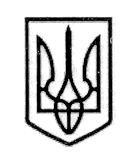 У К Р А Ї Н А СТОРОЖИНЕЦЬКА МІСЬКА РАДА ЧЕРНІВЕЦЬКОГО РАЙОНУ ЧЕРНІВЕЦЬКОЇ ОБЛАСТІВИКОНАВЧИЙ КОМІТЕТР І Ш Е Н Н Я  07 листопада 2023 року                                                                         	№                                                  Відповідно до п. 4 делегованих повноважень статті 34 Закону України « Про місцеве самоврядування в Україні», глава 6 Цивільного кодексу України, Правил опіки і піклування, затверджених Наказом Державного комітету України у справах молоді, Міністерства освіти України, Міністерства здоров’я України, Міністерства праці та соціальної політики від 26.05.1999 року № 34/166/131/88,Виконавчий комітет міської ради вирішив:  1. Затвердити висновок опікунської ради від 07.11.2023 року, щодо відмови у  надані дозволу на укладання договору про поділ спадщини, та можливість розподілу майна за об’єктами, згідно заяви Гоцуляка О.Д.,2002 р.н. між опікуном, Гоцуляком Олексієм Дмитровичем, 2002 р.н., жителем м.Сторожинець, вул.П.Видинівського, буд.55, кв.2, та підопічним, Гоцуляком Олександром Дмитровичем, 1997 р.н., жителем м.Сторожинець, вул. П.Видинівського, буд.55, кв.2. 2.   Про прийняття рішення повідомити заявника.   3. Начальнику відділу документообігу та контролю Миколі БАЛАНЮК забезпечити оприлюднення рішення на офіційному  веб-сайті Сторожинецької міської ради Чернівецького району Чернівецької області.          Продовження рішення виконавчого комітету від 07 листопада  2023 року №    4.   Дане рішення набуває чинності з моменту оприлюднення.     5.  Контроль за виконанням даного рішення покласти на першого заступника Сторожинецького міського голови Ігоря БЕЛЕНЧУКА         Секретар Сторожинецької міської ради                                Дмитро БОЙЧУК Начальник відділу  документообігу та контролю	Микола БАЛАНЮК                                                                                                   Затверджено                                                                              рішення виконавчого комітету                                                                                           Сторожинецької міської ради                                                                                                           від 07 листопада 2023 року №___ВИСНОВОКопікунської ради при виконавчому комітеті Сторожинецької міськоїради, щодо заяв: Гоцуляка Олексія Дмитровича та Гоцуляк Світлани Василівни        До опікунської ради, при виконавчому комітеті Сторожинецької міської ради, надійшла заява громадянина Гоцуляка Олексія Дмитровича, про те, що він та його недієздатний брат Гоцуляк Олександр Дмитрович після смерті батька, Гоцуляка Дмитра Миколайовича, є спадкоємцями майна.       Об’єктами спадкового майна є:квартира №3, м.Чернівці, вул.Федьковича, будинок №72;автомобіль марки MERCEDES-BENZ VITO 2008 року випуску;грошові внески з нарахованими відсотками, що на збереженні в АТКБ «Приватбанк» в сумі 110 000, 00 грн.    16 серпня 2023 року, рішенням суду він призначений опікуном над недієздатним Гоцуляком Олександром Дмитровичем, та на даний час набув права здійснити повноваження опікуна. Заявник просить у заяві надати згоду на укладання договору  про поділ спадщини таким чином, щоб Гоцуляк Олексій Дмитрович успадкував квартиру №3, м.Чернівці, вул.Федьковича, будинок №72 і автомобіль; на грошовий внесок в сумі 110 000, 00 грн., залишити право на успадкування братом, Гоцуляком Олександром Дмитровичем.     У зв’язку з тим, що опікуном недієздатного Гоцуляка О.Д., 1997 р.н., призначено його брата Гоцуляка О.Д., 2002 р.н., для укладання та підписання зазначеного договору опікун просить призначити їх матір,  Гоцуляк Світлану Василівну, представником недієздатного сина.       Крім цього, до опікунської ради надійшла заява громадянки Гоцуляк Світлани Василівни, яка висловила прохання на час укладання та підписання договору  про поділ спадщини призначити її представляти інтереси її недієздатного сина, Гоцуляка Олександра Дмитровича.     Згідно протоколу засідання №8 від 23.10.2023 року, опікунської ради при виконавчому комітеті Сторожинецької міської ради, рішенням опікунської ради об’єднані в одне впровадження, оскільки заяви стосуються одного питання.       Відповідно до ст.68 Цивільного Кодексу України, п.4 п.п.4.8 «Правил опіки та піклування»,  опікун  (піклувальник), їх чоловік (дружина) та близькі 
родичі  не  мають  права  укладати  угоди  з  підопічними, а також 
представляти  осіб, що перебувають у них під опікою (піклуванням), 
при укладанні угод або веденні судових справ між підопічною особою 
та  чоловіком  (дружиною) опікуна чи піклувальника та їх близькими 
родичами. Звільнення опікунів від їх обов’язків, та перекладання обов’язків на іншу особу на час укладання договорів, які заборонені законодавством не входить в компетенцію органу опіки та піклування. Такі дії суперечать вимогам чинного законодавства.          На підставі викладеного, керуючись главою 6, ст.ст.55-79 Цивільного Кодексу України, «Правилами опіки та піклування», опікунська рада при виконавчому комітеті Сторожинецької міської ради, вважає за доцільне відмовити у задоволенні заяв громадянина Гоцуляка О.Д. та громадянки Гоцуляк С.В., так як їх дії суперечать чинному законодавству.             Роз’яснити заявникам, що у разі незгоди з прийнятим рішенням, у відповідності до вимог ст.ст.15,16,17 Закону України «Про звернення громадян», ст. 79 Цивільного Кодексу України, вони вправі його оскаржити до Сторожинецької міської ради, а також безпосередньо до суду , в термін передбачений законодавством України. Перший заступник міського голови, Голова опікунської ради 				                     Ігор БЕЛЕНЧУК